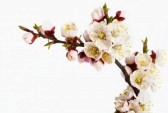 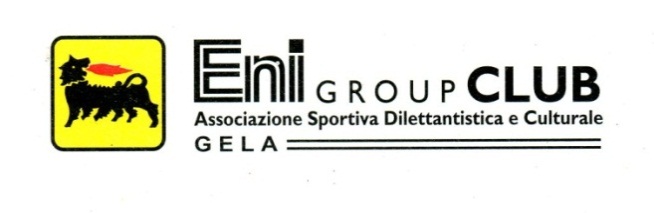 TORNEO  PRIMAVERILE  DI CALCETTOL’ENI Group Club organizza un torneo di calcetto per i Dipendenti della Raffineria di Gela e/o Ditte operanti nell’Indotto.Nella lista dei partecipanti (10) è ammesso un figlio di Dipendente. Uno (1) in attività federale in corso.(regola non valida per il portiere). Nella lista dei dipendenti sono ammessi al massimo due (2) giocatori dell’Indotto.Ogni partecipante per poter disputare eventuali  fasi finali deve avere giocato almeno 1 partita durante tutto il Torneo. Le adesioni debbono pervenire presso il Centro Culturale. La scadenza ultima per le adesioni è fissata per il giorno della riunione con i responsabili presso il Centro Culturale alle ore 18,00 del giorno 28/02/2013L’inizio del Torneo è previsto per i primi giorni del mese di Marzo 2013Formulato il calendario (al saldo delle quote d’iscrizione) non saranno ammesse altre adesioni. QUOTE DI PARTECIPAZIONESOCI			EURO	150,00NON SOCI		EURO	220,00N.B.IL TORNEO, NON E’ COPERTO DA ALCUNA ASSICURAZIONEGLI INTERESSATI DOVRANNO DARE CONFERMA DELLA PARTECIPAZIONE PER ULTERIORI INFORMAZIONI RIVOLGERSI AI SIGG.PIRRE’ – QUADRONII Consiglieri A.Quadroni – P.Pirrè